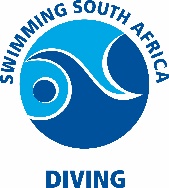 SOUTH AFRICAN NATIONALS ENTRY FORMENTRY FORM:  OFFICIALSNAMES OF OFFICIALS		Please Note:	1.	Complete a second form should you have more than 6 officials.				2.	Highlight the events in which the official IS AVAILABLE TO WORK.FederationSwimming South AfricaAffiliate and DistrictEg: Gauteng Aquatics; Central Gauteng AquaticsContact NameCell NumberEmail AddressNameFunctionFunctionFunctionSSA Reg NoSenior NationalsSenior NationalsSenior NationalsSenior NationalsJunior NationalsJunior NationalsJunior NationalsJunior NationalsNameSJRSSA Reg NoMenMenWomenWomenBoysBoysGirlsGirls1m3m1m3mGroup AGroup BGroup AGroup BPSPSGroup AGroup BGroup AGroup B1m3m1m3mGroup AGroup BGroup AGroup BPSPSGroup AGroup BGroup AGroup B1m3m1m3mGroup AGroup BGroup AGroup BPSPSGroup AGroup BGroup AGroup B1m3m1m3mGroup AGroup BGroup AGroup BPSPSGroup AGroup BGroup AGroup B1m3m1m3mGroup AGroup BGroup AGroup BPSPSGroup AGroup BGroup AGroup B1m3m1m3mGroup AGroup BGroup AGroup BPSPSGroup AGroup BGroup AGroup B